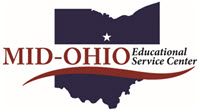 College Access ProgramFAFSA Initiative2021-2022The Initiative in a NutshellKnowledgeable coaches are assigned to each member high school to encourage and assist seniors in completing federal student financial aid applications (the FAFSA).  Our aim is to support and supplement the efforts of school guidance counselors as the counselors deem appropriate.Answering the Call for HelpThe state wants an educated workforce, but the number of graduating high school students going to college has declined.  One roadblock to college attendance is the difficulty of completing the FAFSA.  It is hoped and expected that by encouraging students to complete FAFSAs and assisting them with the submission process, more students will pursue college enrollment.FundingThe total cost of this program is underwritten by the Ohio Department of Education, there is no cost to member schools nor to MOESC.Services ProvidedCoaches are available to conduct group FAFSA information sessions and can work one-on-one with students and their parents to achieve FAFSA submission.  Coaches are also able to assist with other college onboarding processes such as understanding admission applications and factors to consider in college selection.School Implementation HelpWe need demographic information (names of graduating seniors, and how to contact them and their parents) from each participating high school.  With this, we can identify every student needing FAFSA help and can make sure that no student “falls through any crack”.We need the schools’ good will.  FAFSAs ask for a lot of very personal information and families may be reluctant to provide it to strangers (our coaches).  Schools promoting our efforts to their families will do much to make the FAFSA Initiative a successTeam IntroductionsCoaches are currently being assigned and counselors will be notified of their coach shortly.  School personnel are encouraged to keep in contact with their assigned coach, either in person, by phone, or by email, throughout the year.  Coaches are:Scott Compo - phone: 419-612-2881, email: campo.scott@pioneerctc.eduPam Stimpert - phone: 419-685-1666, email: stimpert.pam@pioneerctc.eduSherri Tinch-Greter - phone: 567-307-3550, email: tinch-greter.sherri@moesc.netJim Phinney - phone: 419-543-0893, email: phinney.james@moesc.net